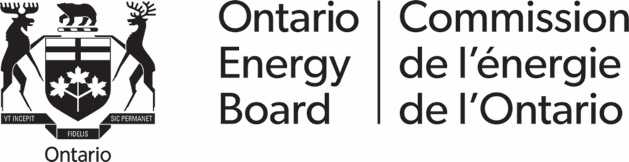 BY EMAILAugust 29, 2022Deniz H. OktemSenior Manager, Regulatory ServicesToronto Hydro-Electric System Limited14 Carlton StreetToronto, ON  M5B 1K5regulatoryaffairs@torontohydro.comDear Mr. Oktem: Re:	Ontario Energy Board File Number: This letter acknowledges receipt of ’s Application to Finalize 2023 Electricity Distribution Rates and Charges dated August 23, 2022. The Ontario Energy Board (OEB) has assigned File Number  to this matter. Please refer to this file number in all future correspondence to the OEB regarding this matter. All information related to this matter must be filed with the Registrar at registrar@oeb.ca.The OEB is currently conducting a preliminary review of your application. Upon completion of this review the OEB will communicate the next steps in the process.Please direct any questions relating to this application to the Case Manager, Georgette Vlahos, at 416-544-5169 or georgette.vlahos@oeb.ca. Yours truly,John PickernellManager, Applications Administration